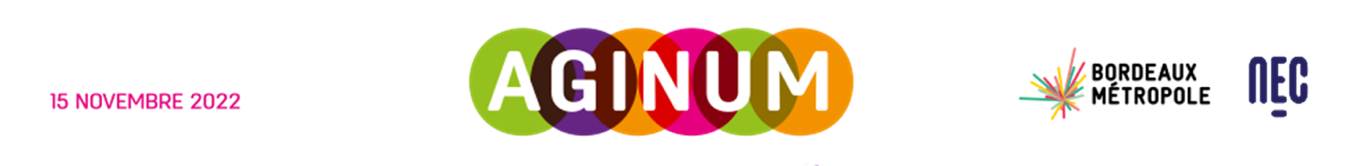 VOTRE NOM __Gaëlle Laruelle_____________________________VOTRE ATELIER __QUELLE RESPONSABILITÉ DANS LES DÉMARCHES POUR AUTRUI ?________________________________________________________________________________Quelques mots sur la problématique que vous avez abordée :Accomplir une démarche pour autrui génère des responsabilités floues qui peuvent constituer des freins à nos accompagnement.Quelle est la responsabilité si je me trompe ?Les éléments à retenir de votre atelier : Etat des lieux des --- responsabilités – apparait la responsabilité morale, très forte et qu’il faut cerner. Elle ne se superpose pas à la responsabilité légale (professionnelle, civile, voir pénale). La responsabilité morale est perçue par plusieurs participants comme dominante. Le sentiment de « ne pas faire assez » entraîne un questionnement sur ses compétences. On déplace le problème.En s’efforçant de ne pas aller au-delà de la demande de l’usager, on respecte son autonomie et son parcours.Un contrat facile nous lie à l’usager – le mandat- En prenant des précautions minimales 	se signaler comme tiers , notre responsabilité est dégagée.Rappel de la présomption de bonne foi, et conseils de pratiques de bon sens.Retours critiques AIDANT CONNECT (non usage ou abandon)__________________________________________________________________________________________________________________________________________________________________________________________________________________________________________________________________________________________________________________________________________________________________________________________________________________________________________________________________________________________Une phrase qui a été dite à ne pas manquer (verbatim) : « Les démarches demandent tellement de temps, que je ne dois pas être assez rapide »« Même si le numérique a aggravé les choses, c’est la complexité administrative qui créé du non-recours aux droits ».« Comment faire pour les gens à la rue ou en squat qui perdent souvent leurs papiers ? « Je ne suis inscrite à cet atelier pour informer mes collègues en service civique/contrat aidé qui se posent souvent cette question._________________________________________________________________________________________________________________________________________________________________________________________________________________________________________________________________________________________________________________________________________________________________________________________________________________________________________________________________________________________________________________________________________________________________________MERCI ! 